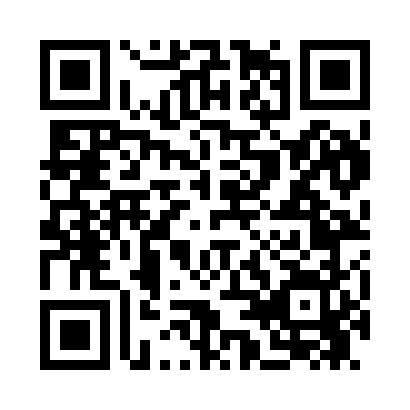 Prayer times for Alder Creek, California, USAWed 1 May 2024 - Fri 31 May 2024High Latitude Method: Angle Based RulePrayer Calculation Method: Islamic Society of North AmericaAsar Calculation Method: ShafiPrayer times provided by https://www.salahtimes.comDateDayFajrSunriseDhuhrAsrMaghribIsha1Wed4:456:071:024:517:589:192Thu4:436:051:024:517:589:213Fri4:426:041:024:517:599:224Sat4:416:031:024:518:009:235Sun4:396:021:014:528:019:256Mon4:386:011:014:528:029:267Tue4:366:001:014:528:039:278Wed4:355:591:014:528:049:289Thu4:345:581:014:538:059:3010Fri4:325:571:014:538:069:3111Sat4:315:561:014:538:079:3212Sun4:305:551:014:538:089:3313Mon4:285:541:014:538:099:3514Tue4:275:531:014:548:109:3615Wed4:265:521:014:548:109:3716Thu4:255:511:014:548:119:3817Fri4:245:511:014:548:129:3918Sat4:235:501:014:548:139:4119Sun4:215:491:014:558:149:4220Mon4:205:481:014:558:159:4321Tue4:195:481:014:558:169:4422Wed4:185:471:024:558:169:4523Thu4:175:461:024:568:179:4624Fri4:165:461:024:568:189:4825Sat4:165:451:024:568:199:4926Sun4:155:451:024:568:209:5027Mon4:145:441:024:578:209:5128Tue4:135:441:024:578:219:5229Wed4:125:431:024:578:229:5330Thu4:125:431:024:578:239:5431Fri4:115:421:034:588:239:55